BMW
Corporate CommunicationsInformacja prasowa
sierpień 2015
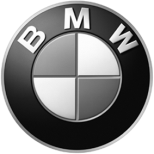 BMW Group PolskaAdres:Ul. Wołoska 22A02-675 WarszawaTelefon*48 (0)22 279 71 00Fax+48 (0)22  331 82 05www.bmw.pl 400 sztuk BMW i3 dla Kopenhagi – dla interconnected mobility.Floty DriveNow w Niemczech, Wielkiej Brytanii i USA z sukcesem wykorzystują model BMW i3 w swych usługach. 3 września 2015 r. do tych krajów dołączy Dania. W Kopenhadze aż 400 sztuk i3 utworzy w pełni bezemisyjny dodatek do transportu publicznego. Ten przyszłościowy model biznesowy nakierowany jest na indywidualną mobilność wypełniającą potrzeby populacji w metropoliach. Flota BMW i3 uzupełni usługi największego kopenhaskiego operatora autobusów Arriva.DriveNow to spółka oferująca specyficzny sposób wypożyczania samochodów, obecnie dostępnych w Monachium, Berlinie, Düsseldorfie, Kolonii, Hamburgu, Wiedniu, San Francisco i Londynie. Główną zaletą dla klienta jest zupełna niezależność od lokacji wynajęcia i zdania aut. Wszystkie samochody to pojazdy klasy premium, marki BMW, BMW i oraz MINI.W przypadku pytań prosimy o kontakt z:Katarzyna Gospodarek, Corporate Communications ManagerTel.: +48 728 873 932, e-mail: katarzyna.gospodarek@bmw.plBMW GroupBMW Group, w której portfolio znajdują się marki BMW, MINI oraz Rolls-Royce, jest światowym liderem wśród producentów samochodów i motocykli segmentu premium. Oferuje również usługi finansowe, a także z zakresu mobilności. Firma posiada 30 zakładów produkcyjnych i montażowych w 14 państwach oraz ogólnoświatową sieć sprzedaży w ponad 140 krajach. W 2014 roku BMW Group sprzedała na całym świecie ok. 2,118 mln samochodów oraz 123 000 motocykli. W 2013 r. jej zysk przed opodatkowaniem wyniósł 7,91 mld euro przy dochodach 76,06 mld euro (dane za rok finansowy). Na dzień 31 grudnia 2013 r. globalne zatrudnienie sięgało 110 351 pracowników.Źródłem sukcesu BMW Group jest długofalowe planowanie oraz działanie w sposób odpowiedzialny. Ważną częścią strategii firmy jest zrównoważony rozwój w aspekcie społecznym i ochrony środowiska w całym łańcuchu dostaw, pełna odpowiedzialność za produkt oraz  zobowiązania na rzecz oszczędzania zasobów. Polityka ta stanowi integralną część strategii rozwoju przedsiębiorstwa.www.bmwgroup.com Facebook: http://www.facebook.com/BMW.PolskaTwitter: http://twitter.com/BMWGroupYouTube: http://www.youtube.com/BMWGroupviewGoogle+: http://googleplus.bmwgroup.com